Схема зажимного механизма – кондукторная плита.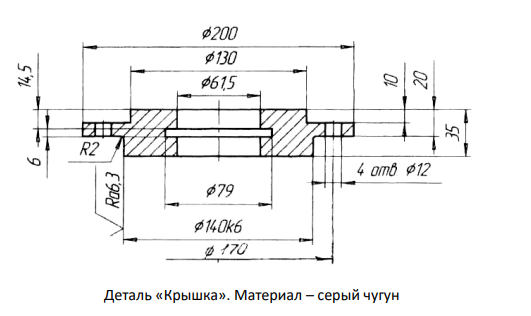 Пример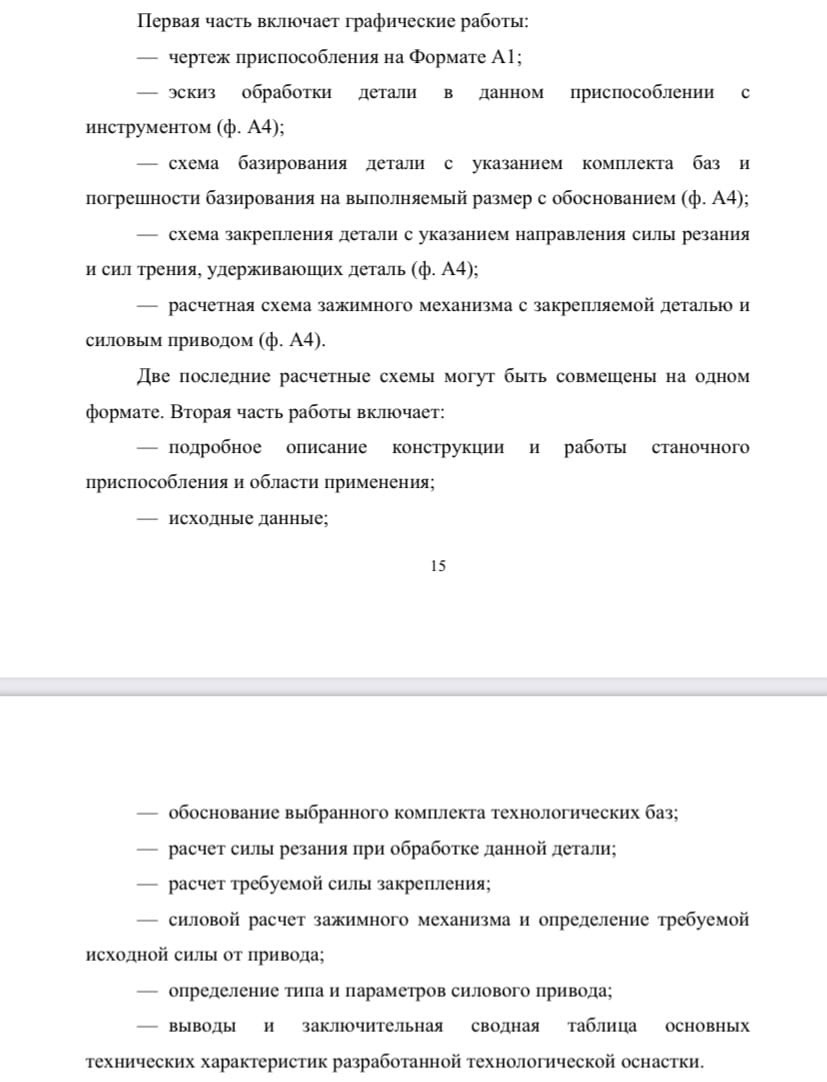 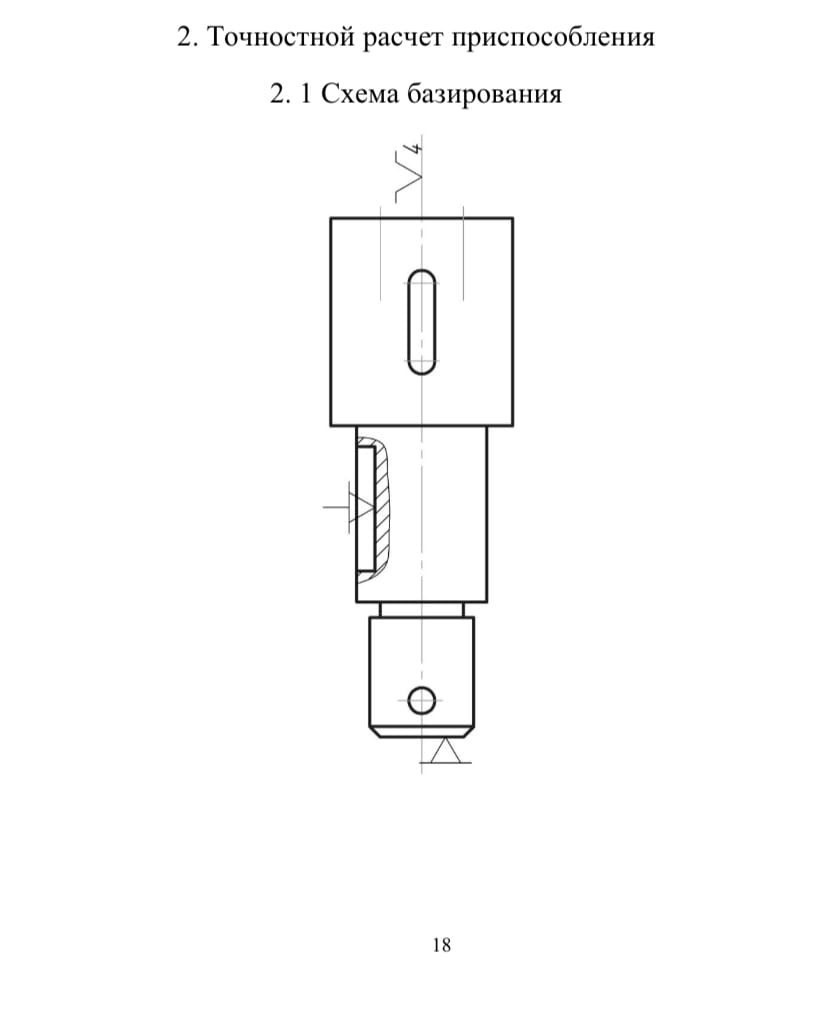 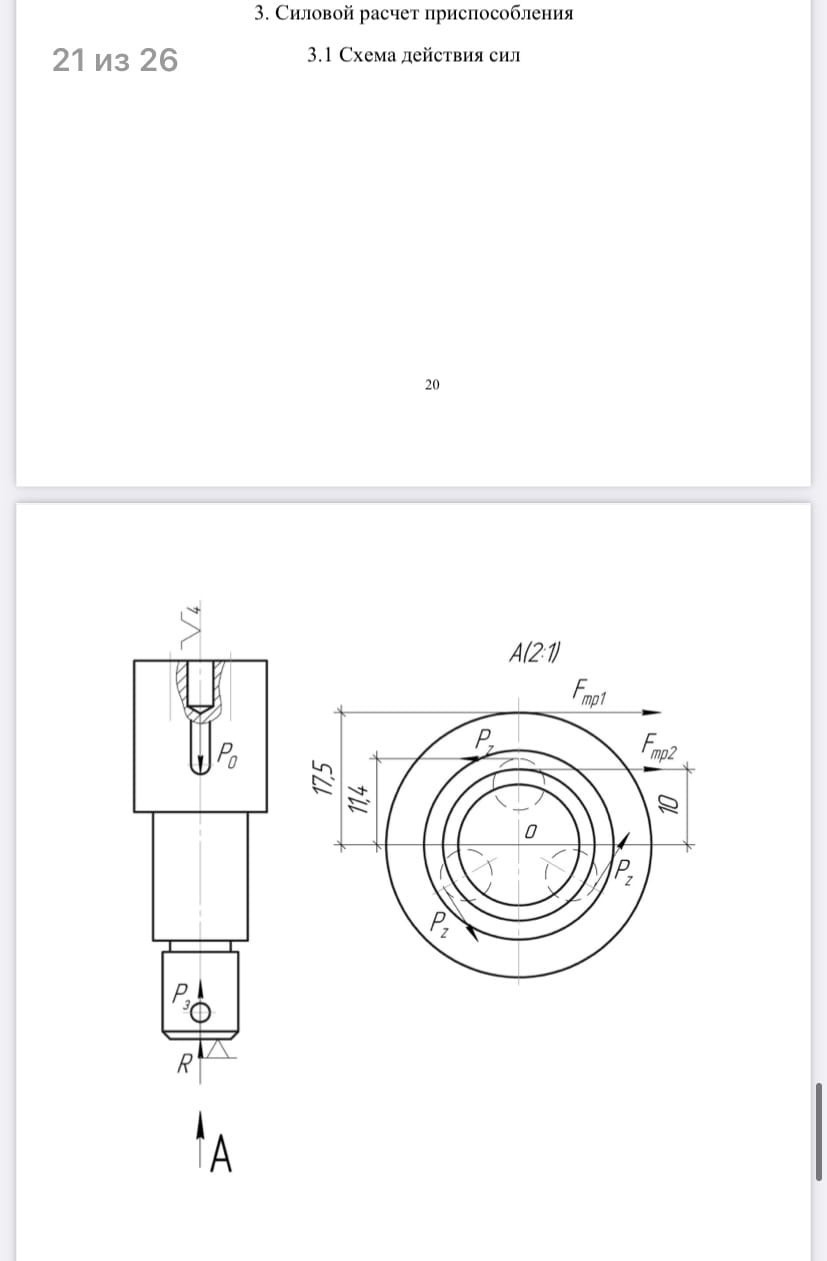 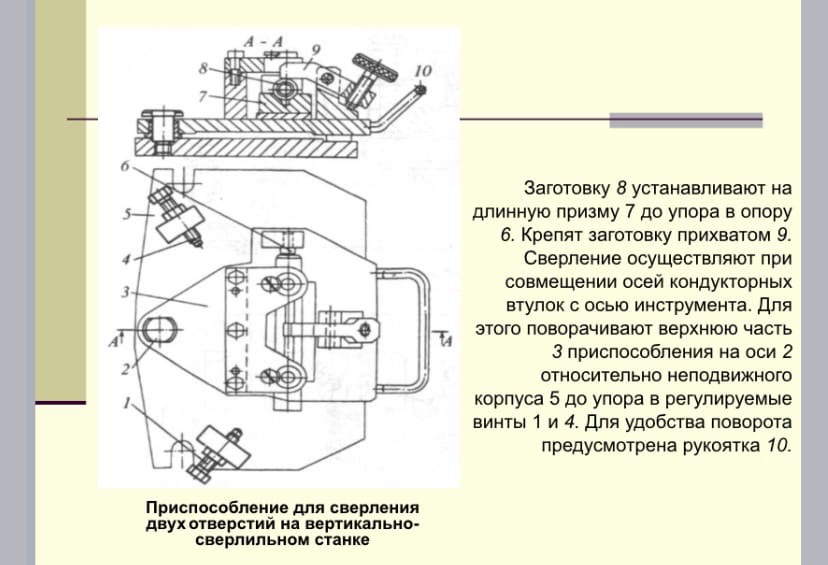 ДетальТехнологический переходКрышкаСверлить 4 отв.